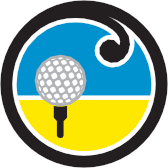 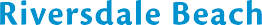 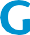 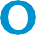 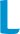 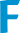 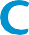 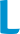 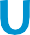 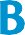 Men’s Open 8-9 Feb 2020RBGC held the annual Men’s Open 54 Hole tournament on 8-9 February, welcoming 50 golfers from throughout the lower North Island to our course. Beautiful weather, although some strong wind gusts made for challenging golf at times. Thanks to the Tournament Committee and helpers who made the event possible, bar staff and caterers for providing excellent hospitality. Last but not least, thanks to all the players who turned out and enjoyed themselves – we hope to see you next year!Winner				Ben DuflouR/Up					Mark WilliamsThird					Tone BorrenFourth					Daryl MossRBGC Member Trophy		Steve Clareburt (best Nett local player)Saturday Best Gross		Ben DuflouSaturday Best Nett		Russell SmithSaturday Best Stbfd		Mark WilliamsNearest the Pin Saturday	Simon Kerr (0-10), Murray Johnston (11-20)Nearest the Pin Sunday	Tone Borren (0-10), Shorty Johnston (11-20)Group 1	Winner Paul Fouhy, R/Up Simon KerrGroup 2	Winner Mike Betts, R/Up Rick HepburnGroup 3	Winner Russell Smith, R/Up David BrownGroup 4	Winner John Gilmer, R/Up Roy BassilGroup 5	Winner Les Wallace, R/Up Phil PattersonGroup 6	Winner Norm Kelly, R/Up David GreenleesGroup 7	Winner Trevor Smith, R/Up Mike SoutheyGroup 8	Winner Mike Dixon, R/Up Neil CobbGroup 9	Winner Tim Loe, R/Up Paul WilliamsGroup 10	Winner Norm Johnston, R/Up Steve HemingwayGroup 11	Winner Mike Taylor, R/Up David DewGroup 12	Winner Bevan Richie, R/Up Russell Allison